GBNZ COVID-19 Framework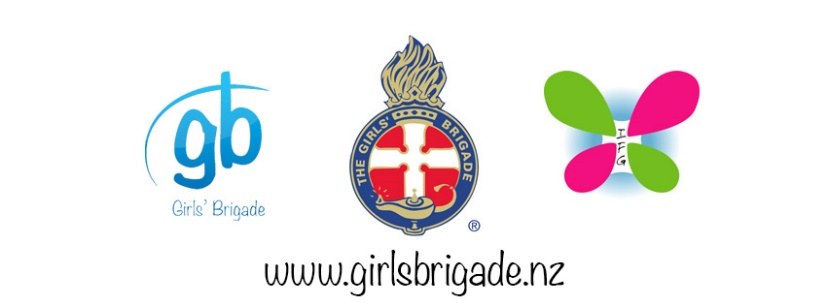 Cleaning Requirements for GBNZ Companies/ UnitsThe following outlines the cleaning that will be performed before and after a Group/ Unit meeting.Add any other items specific to your Company/ Unit.ItemCleaned withCompletedTables – Tops and sidesChairs – Backs of chairsBenches – Wipe down top, sides Light switches and Doors – Wipe down all light switches and door handlesToilets – clean toilets, basins, wipe down soap dispenser, paper towel dispenser, rubbish bin empty and lid wiped down, mop floorWipe down any shared resources such as scissors, glue sticks, game equipment etc.